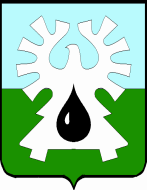 ГОРОДСКОЙ ОКРУГ УРАЙХанты-Мансийский автономный округ – ЮграАдминистрация ГОРОДА УРАЙУправление экономического развитияОбъявление о проведении отбора посредством запроса предложений получателей субсидии.Уважаемые предприниматели!На основании постановления администрации города Урай от 17.03.2022 №546 «О проведении отбора посредством запроса предложений получателей субсидии», администрация города информирует о проведении отбора посредством запроса предложений получателей субсидии для определения получателей финансовой поддержки в форме субсидии в целях обеспечения благоприятных условий для развития малого и среднего предпринимательства.Сроки проведения отбора, дата начала подачи и окончания приема предложение (заявок) участников отбора. Срок проведения отбора: с 21.03.2022 г.  по 07.06.2022 г..Дата начала подачи и окончания приема предложений (заявок) участников отбора:- администрация города Урай с 21.03.2022 г.  по 20.04.2022 г. (режим работы: с 08 час. 30 мин. до 17 час. 12 мин. (перерыв с 12:30 до 14:00));- АУ ХМАО-Югры «Многофункциональный центр предоставления государственных и муниципальных услуг Югры» с 21.03.2022 г. по  20.04.2022 г. (режим работы: с 08 час. 00 мин  до 20 час. 00 мин.).2. Наименование, место нахождения, почтовый адрес и адрес электронной почты, номер контактного телефона ответственного исполнителя. Ответственный исполнитель: управление экономического развития администрации города Урай.Место нахождения, почтовый адрес ответственного исполнителя: 628285, Ханты-Мансийский автономный округ –Югра, город Урай, микрорайон 2, дом 60.Адрес электронной почты и номер контактного телефона ответственного исполнителя: эл.почта: ue@uray.ru,  тел: 8(34676)22349 (доб.2). Результат предоставления субсидии.Субсидии предоставляются на возмещение фактически произведенных и документально подтвержденных затрат (части затрат) в связи с производством товаров, выполнением работ, оказанием услуг.Результатами предоставления субсидии в целях достижения целевых показателей муниципальной программой «Развитие малого и среднего предпринимательства, потребительского рынка и сельскохозяйственных товаропроизводителей города Урай» (далее – Программа) «Число субъектов малого и среднего предпринимательства в расчете на 10 тыс. человек населения» и «Доля среднесписочной численности работников (без внешних совместителей) малых и средних предприятий в среднесписочной численности работников (без внешних совместителей) всех предприятий и организаций» является сохранение рабочих мест (измеряется в количестве рабочих мест) в течение одного года после получения поддержки.Значения целевых показателей, необходимых для достижения результатов предоставления субсидии, устанавливаются соглашением о предоставлении субсидии.Доменное имя и (или) сетевой адрес, и (или) указатели страниц сайта в информационно-коммуникационной сети «Интернет», на котором обеспечивается проведение отбора.Отбор в электронном виде не проводится. Публикация объявления о проведении отбора и опубликование результатов отбора производится на официальном сайте органов местного самоуправления города Урай в информационно-телекоммуникационной сети «Интернет» в разделе «Экономика» - «Предпринимательство» - «Проведение отбора для предоставления субсидий» по ссылке: http://uray.ru/predprinimatelstvo-1/otbor-poluchatelej-subsidii-dlja-predostavlenija-subsidij/ (далее – официальный сайт).5.  Требования к участникам отбора и перечень документов, предоставляемых для подтверждения их соответствия указанным требованиям:Требования к участникам отбора: категории юридических лиц и индивидуальных предпринимателей, имеющих право на получение субсидий: юридические лица и индивидуальные предприниматели, соответствующие критериям, установленным по отношению к субъектам малого и среднего предпринимательства Федеральным законом от 24.07.2007 №209-ФЗ «О развитии малого и среднего предпринимательства в Российской Федерации»;участники отбора должны относиться к категории юридических лиц и индивидуальных предпринимателей, имеющих право на получение субсидий в соответствии с Порядком предоставления финансовой поддержки в форме субсидий субъектам малого и среднего предпринимательства (далее - Порядок);участники отбора должны соответствовать требованиям, определенным пунктом 2.7 Программы.Участники отбора на первое число месяца подачи предложения (заявки) должны соответствовать следующим требованиям:участники отбора не должны являться иностранными юридическими лицами, а также российскими юридическими лицами, в уставном (складочном) капитале которых доля участия иностранных юридических лиц, местом регистрации которых является государство или территория, включенные в утверждаемый Министерством финансов Российской Федерации перечень государств и территорий, предоставляющих льготный налоговый режим налогообложения и (или) не предусматривающих раскрытия и предоставления информации при проведении финансовых операций (офшорные зоны), в совокупности превышает 50 процентов;участники отбора не должны получать средства из местного бюджета, из которого планируется предоставление субсидии в соответствии с Порядком, на основании иных нормативных правовых актов или муниципальных правовых актов на такие же цели.Участники отбора на дату подачи предложения (заявки) должны соответствовать следующим требованиям:у участников отбора должна отсутствовать неисполненная обязанность по уплате налогов, сборов, страховых взносов, пеней, штрафов, процентов, подлежащих уплате в соответствии с законодательством Российской Федерации о налогах и сборах;у участников отбора должна отсутствовать просроченная задолженность по возврату в бюджет городского округа Урай Ханты-Мансийского автономного округа - Югры субсидий, бюджетных инвестиций, предоставленных, в том числе в соответствии с иными правовыми актами, и иная просроченная задолженность перед бюджетом городского округа Урай Ханты-Мансийского автономного округа – Югры;участники отбора – юридические лица не должны находиться в процессе реорганизации (за исключением реорганизации в форме присоединения к юридическому лицу, являющемуся заявителем, другого юридического лица), ликвидации, в отношении них не введена процедура банкротства, деятельность участника отбора не приостановлена в порядке, предусмотренном законодательством Российской Федерации,  участники отбора – индивидуальные предприниматели не должны прекратить деятельность в  качестве индивидуального предпринимателя;в реестре дисквалифицированных лиц отсутствуют сведения о дисквалифицированных руководителе, членах коллегиального исполнительного органа, лице, исполняющем функции единоличного исполнительного органа, или главном бухгалтере участников отбора, являющихся юридическим лицом, об индивидуальном предпринимателе и о физическом лице – производителе товаров, работ, услуг, являющихся участниками отбора. Перечень документов, представляемых участниками отбора для подтверждения их соответствия указанным требованиям:Для получения субсидии к предложению (заявке), подписанной участником отбора или уполномоченным лицом, участники отбора представляют в администрацию города Урай:копию документа, удостоверяющего личность гражданина Российской Федерации - для индивидуальных предпринимателей, глав крестьянских (фермерских) хозяйств, руководителей предприятий, организаций;копию бухгалтерского баланса и налоговой декларации участника отбора по применяемым специальным режимам налогообложения (для применяющих такие режимы) по состоянию на предшествующий дате подачи предложения (заявки) отчетный период, либо, если участник отбора не представляет в налоговые органы бухгалтерский баланс, копии иной предусмотренной законодательством Российской Федерации о налогах и сборах документации. Документы представляются по основному виду предпринимательской деятельности;участники отбора, претендующие на получение субсидии, зарегистрированные в налоговом органе в качестве юридического лица или индивидуального предпринимателя в текущем году, при условии, если налоговым законодательством не предусмотрена сдача налоговой отчетности в текущем году, предусмотренные настоящим подпунктом документы не представляют;копии документов, являющихся документальным основанием для получения субсидий, в соответствии с мероприятиями, предусмотренными пунктом 3.10 Порядка: договоры (купли-продажи или поставки товара, оказания услуг, выполнения работ, аренды) с документами, подтверждающими факт получения товаров, работ, услуг (подписанные акты приемки-передачи материалов, оборудования, основных средств или  акты выполненных работ, оказанных услуг или товарно-транспортные накладные);для получения субсидии на цели компенсации затрат по приобретению новых основных средств, оборудования для использования по основному виду предпринимательской деятельности, в случае, если для размещения (установки, монтажа) таких основных средств, оборудования требуется нежилое помещение либо земельный участок, также представляется копия документа, подтверждающего право пользования таким нежилым помещением либо земельным участком (за исключением прав, сведения о которых имеются в распоряжении органа местного самоуправления (комитет по управлению муниципальным имуществом администрации города Урай);копии платежных документов, подтверждающих фактически произведенные участниками отбора затраты (платежные документы при оплате в наличной форме должны быть оформлены в соответствии с нормами Федерального закона от 22.05.2003 №54-ФЗ «О применении контрольно-кассовой техники при осуществлении расчетов в Российской Федерации»);документ, удостоверяющий права (полномочия) представителя участника отбора (в случае обращения представителя участника отбора).Документы, которые участники отбора вправе предоставить по собственной инициативе:документы об отсутствии задолженности по налогам, сборам, страховым взносам, пеням, штрафам, процентам, подлежащим уплате в соответствии с законодательством Российской Федерации о налогах и сборах, срок исполнения по которым наступил в соответствии с законодательством Российской Федерации;справка об отсутствии задолженности по договорам аренды муниципального имущества (при наличии таких договоров), полученная не ранее тридцати дней до даты подачи предложения (заявки) участника отбора;выписка из Единого государственного реестра юридических лиц или Единого государственного реестра индивидуальных предпринимателей, полученная не ранее чем за тридцать дней до даты подачи предложения (заявки) участника отбора.Непредставление участниками отбора документов, которые они вправе представить по собственной инициативе, не является основанием для отказа им в предоставлении субсидии. В указанном случае необходимая информация и документы запрашиваются ответственным исполнителем в соответствующих государственных органах, органах местного самоуправления и иных организациях, в распоряжении которых находятся такие информация и документы.В случае предоставления участниками отбора неполного пакета документов уполномоченный орган обращается к участникам отбора с устным запросом  о направлении в его адрес недостающих документов в течение 5 рабочих дней с даты начала рассмотрения документов уполномоченным органом. Все дополнительно предоставленные документы прилагаются к предложению (заявке) участника отбора.Участники отбора несут ответственность за достоверность представляемых ими сведений и документов в соответствии с законодательством Российской Федерации.6. Порядок подачи предложений (заявок) участников отбора и требования, предъявляемые к их форме и содержанию.Прием предложений (заявок) осуществляется в сроки, указанные в объявлении о проведении отбора.Для участия в отборе участник отбора представляет не более 1 предложения (заявки) участника отбора, соответствующего следующим требованиям:1) предложение (заявка) участника отбора должно быть подано по форме, установленной приложением 1 к Порядку;2) предложение (заявка) участника отбора должно содержать информацию, предусмотренную формой, установленной приложением 1 к Порядку, включая согласие на публикацию  (размещение) в информационно-телекоммуникационной сети «Интернет» информации об участнике отбора, о подаваемом участником отбора предложении, иной информации об участнике отбора, связанной с соответствующим отбором, а также согласие на обработку персональных данных (для физического лица).Документы, предоставляются участниками отбора одним из следующих способов:в письменной форме непосредственно или почтовым отправлением, сформированными в один прошнурованный и пронумерованный сквозной нумерацией страниц комплект. Копии документов должны быть заверены (за исключением нотариально удостоверенных копий) подписью участника отбора или его уполномоченного представителя и печатью (при наличии);через автономное учреждение Ханты-Мансийского автономного округа - Югры «Многофункциональный центр предоставления государственных и муниципальных услуг Югры» (далее - многофункциональный центр). Порядок передачи многофункциональным центром принятых предложений (заявок) участников отбора и документов определяется соглашением, заключенным между администрацией города Урай и многофункциональным центром;в электронной форме - подписанное электронной подписью участника отбора (его уполномоченного представителя) в соответствии с Федеральным законом от 06.04.2011 №63-ФЗ «Об электронной подписи» или путем передачи через официальный веб-сайт органов местного самоуправления города Урай в информационно-телекоммуникационной сети «Интернет» (http://uray.ru) в разделе «Экономика», подраздел «Предпринимательство».В случае предоставления документов в электронном виде участник отбора не позднее 2 рабочих дней с даты подачи предложения (заявки) участника отбора обязан предоставить в уполномоченный орган полный пакет документов с приложением документов, поданных в электронном виде, или направить указанные документы в адрес администрации города Урай почтовым отправлением с описью вложения. В случае, если оригинал предложения (заявки) участника отбора и копии документов не были предоставлены на бумажном носителе в указанный срок,  предложение (заявка) участника отбора, поданное в электронном виде, возвращается участнику отбора в течение 3 рабочих дней без рассмотрения.7. Порядок отзыва предложений (заявок) участника отбора, порядок возврата предложений (заявок) участников отбора, порядок внесения изменений в предложения (заявки) участников отбора.Предложения (заявки) участников отбора, поступившие после окончания срока подачи (приема) предложений (заявок) участников отбора, возвращаются участникам отбора в течение 3 рабочих дней без рассмотрения, с указанием причины возврата.Участники отбора вправе отозвать предложения (заявки) участников отбора по собственной инициативе в любое время в срок до дня принятия постановления администрации города Урай о предоставлении субсидии либо об отказе в предоставлении субсидии путем направления уведомления главному распорядителю как получателю бюджетных средств. Уведомление должно быть направлено на бумажном носителе.В случае получения предложения (заявки) участника отбора на бумажном носителе главный распорядитель  как получатель бюджетных средств на основании полученного уведомления в течение 3 рабочих дней возвращает участнику отбора предложение (заявку) участника отбора совместно с представленными документами лично, либо направляется почтовым отправлением с уведомлением о вручении.Участник отбора, отозвавший свое предложение (заявку), вправе повторно подать новое предложение (заявку) участника отбора до окончания срока подачи (приема) предложений (заявок) участников отбора. Внесение изменений в предложение (заявку) участника отбора осуществляется путем отзыва ранее поданного предложения (заявки) участника отбора и направления нового предложения (заявки) участника отбора.8. Правила рассмотрения и оценки предложений (заявок) участников отбора.Ответственный исполнитель обеспечивает рассмотрение предложений (заявок) участников отбора на предмет их соответствия требованиям, установленным в объявлении о проведении отбора, и их ранжирование в зависимости от очередности поступления предложений (заявок) участников отбора.Срок рассмотрения предложений (заявок) участников отбора и принятия решения о предоставлении субсидии или об отказе в предоставлении субсидии составляет не более 30 рабочих дней с даты, следующей за датой окончания приема предложений (заявок) участников отбора.Прием предложений (заявок) участников отбора осуществляется с даты, указанной в объявлении о проведении отбора. В отношении предложений (заявок) участников отбора, поданных с соблюдением срока их подачи, в течение 15 рабочих дней с даты, следующей за днем окончания приема предложений (заявок) участников отбора, ответственный исполнитель осуществляет:проведение осмотра места осуществления предпринимательской деятельности по адресам, указанным в предложениях (заявках) участников отбора, на предмет установления факта осуществления участником отбора предпринимательской деятельности по заявленным в соответствии с пунктом 3.10 Порядка мероприятиям Программы, и составление акта осмотра с приложением фотоматериалов, подтверждающих факт приобретения основных средств, инвентаря;рассмотрение представленных участниками отбора документов на предмет их соответствия требованиям, определенным Программой и Порядком, подготовку Заключения.Решение о предоставлении субсидии или об отказе в предоставлении субсидии принимается  в форме постановления администрации города Урай.Срок принятия решения (включая процедуру согласования) составляет не более 5 рабочих дней с даты регистрации Заключения.В случае отклонения предложения (заявки) участника отбора в течение 2 рабочих дней со дня принятия постановления администрации города Урай об отказе в предоставлении субсидии участнику отбора направляется соответствующее уведомление с указанием причин отклонения предложения (заявки).9. Порядок предоставления участникам отбора разъяснений положений объявления о проведении отбора, даты начала и окончания срока такого предоставления.Участник отбора в период срока приема предложений (заявок) с 21.03.2022 г. по 20.04.2022 г (режим работы: с 08 час. 30 мин. до 17 час. 12 мин. (перерыв с 12:30 до 14:00)) вправе обратиться к организатору отбора с письменным заявлением о разъяснении положений объявления о проведении отбора по адресу: Администрация города Урай, город Урай, микрорайон 2, дом 60, кабинет 119.10. Срок, в течение которого победитель (победители) отбора должен подписать соглашение о предоставлении субсидии.На основании постановления администрации города Урай о предоставлении субсидии между администрацией города Урай и победителем отбора (далее также - получатель субсидии) заключается соглашение о предоставлении субсидии, содержащее обязательства получателя субсидии по сохранению им созданных рабочих мест в течение одного года после получения поддержки, дополнительное соглашение  к соглашению о предоставлении субсидии, в том числе дополнительное соглашение о расторжении соглашения о предоставлении субсидии (при необходимости), в соответствии с типовой формой, установленной Комитетом по финансам администрации города Урай.Подписанные экземпляры соглашения о предоставлении субсидии представляются получателем субсидии в администрацию города Урай в срок не позднее 3 рабочих дней со дня его получения (вручения).11. Условия признания победителя (победителей) отбора уклонившимся от заключения соглашения о предоставлении субсидии.В случае непредставления подписанных экземпляров соглашения о предоставлении субсидии в администрацию города Урай в срок не позднее 3 рабочих дней со дня его получения (вручения) получатель субсидии считается уклонившимся от его заключения.12. Дата размещения результатов отбора на едином портале (при наличии технической возможности) и на официальном сайте.Информация о результатах рассмотрения предложений (заявок) участников отбора размещается на едином портале, а также на официальном сайте в течение 5 рабочих дней со дня принятия постановления администрации города Урай о предоставлении субсидии или об отказе в предоставлении субсидии.13. Лимит бюджетных обязательств на предоставление субсидии.На 2022 год муниципальной программой по мероприятиям подпрограммы I «Развитие малого и среднего предпринимательства» утвержден  общий годовой лимит бюджетных обязательств в размере 2 965,6 тыс. руб. в том числе, на реализацию:регионального проекта «Акселерация субъектов малого и среднего предпринимательства» - 2 661,5 тыс. руб., субъектам малого и среднего предпринимательства осуществляющих социально значимые (приоритетные) виды деятельности в городе Урай предоставляется финансовая поддержка в виде возмещения части затрат по одному или нескольким из следующих направлений:1) На аренду (субаренду) нежилых помещений. Возмещению подлежат фактически произведенные и документально подтвержденные затраты участника отбора на аренду (субаренду) нежилых помещений (за исключением нежилых помещений, находящихся в государственной и муниципальной собственности) в размере не более 50% от общего объема затрат и не более 200 тыс. рублей на одного участника отбора в год.К возмещению принимаются затраты участников отбора по договорам аренды нежилых помещений, без учета коммунальных услуг. В случае отсутствия информации по способу оплаты коммунальных услуг в договоре ареды (субаренды) участник отбора обязан предоставить информацию о включении (невключении) арендодателем затрат на коммунальные услуги в состав арендной платы, определенной в договоре аренды; в случае включения таких затрат - указать их размер. Информация предоставляется в виде справки арендодателя.  2) На приобретение оборудования (основных средств) и лицензионных программных продуктов. Возмещению подлежат фактически произведенные и документально подтвержденные затраты участников отбора на приобретение оборудования (основных средств) и лицензионных программных продуктов в размере не более 80% от общего объема затрат и не более 300 тыс. рублей на одного участника отбора в год.Возмещение части затрат участникам отбора осуществляется на:а) приобретение оборудования, относящегося к основным средствам (далее – оборудование), стоимостью более 20,0 тыс. рублей за единицу и содержащегося в группировке 320 «Информационное, компьютерное и телекоммуникационное оборудование» или в группировке 330 «Прочие машины и оборудование, включая хозяйственный инвентарь, и другие объекты» Общероссийского классификатора основных фондов (ОКОФ), принятого и введенного в действие Приказом Федерального агентства по техническому регулированию и метрологии от 12.12.2014 №2018-ст.Возмещению не подлежат затраты участников отбора на оборудование, предназначенное для осуществления оптовой и розничной торговой деятельности (за исключением торговли товарами собственного производства), на доставку и монтаж оборудования.Участник отбора, в отношении которого принято решение о предоставлении субсидии на возмещение части затрат по приобретению оборудования, обязуется использовать по целевому назначению приобретенное оборудование, не продавать, не передавать в аренду или в пользование другим лицам в течение двух лет  с даты получения субсидии. Обязательство участника отбора включается в текст соглашения о предоставлении Субсидии.В случае несоблюдения участником отбора указанного обязательства субсидия в полном объеме подлежит возврату в местный бюджет в соответствии с действующим законодательством.б) Приобретение лицензионных программных продуктов, содержащихся в группировке 730 «Программное обеспечение и базы данных» ОКОФ, при обязательном предъявлении копии лицензии.3) На оплату коммунальных услуг нежилых помещений.Возмещению подлежат фактически произведенные и документально подтвержденные затраты участников отбора на оплату коммунальных услуг нежилых помещений в размере не более 50% от общего объема затрат и не более 200 тыс. рублей на одного участника отбора в год.регионального проекта «Создание условий для легкого старта и комфортного ведения бизнеса» - 304,1 тыс. руб., субъектом малого и среднего предпринимательства (впервые зарегистрированным и действующим менее 1 года), осуществляющих социально значимые (приоритетные) виды деятельности в городе Урай предоставляется финансовая поддержка Финансовая поддержка, в виде возмещения части затрат, по одному или нескольким из следующих направлений:1) на государственную регистрацию юридического лица и индивидуального предпринимателя;2) на аренду (субаренду) нежилых помещений;3) на оплату коммунальных услуг нежилых помещений;4) на приобретение основных средств (оборудование, оргтехника);5) на приобретение инвентаря производственного назначения;6) на рекламу;7) на выплаты по передаче прав на франшизу (паушальный взнос);8) на ремонтные работы нежилых помещений, выполняемые при подготовке помещений к эксплуатации.Коммунальные услуги, учитываются в составе расходов, связанных с арендой  нежилых помещений.      Возмещению подлежат фактически произведенные со дня регистрации в качестве юридического лица или индивидуального предпринимателя и документально подтвержденные затраты участников отбора в размере не более 80% от общего объема затрат и не более 300 тыс. рублей на одного участника отбора в год.	Актуальные редакции Программы и Порядка размещены на официальном сайте администрации города Урай во вкладке Предпринимательство, по ссылке: http://uray.ru/predprinimatelstvo-1/maloe-i-srednee-predprinimatelstvo/usloviya-i-poryadok-predostavleniya-podderjki-podderjki-subektam/.Исполнительглавный специалист отдела развития предпринимательства управления экономического развитияадминистрации города УрайБазанкова М.Л., тел. 8(34676) 2 23 49 (доб.2)628285, микрорайон 2, дом 60,  г.Урай, Ханты-Мансийский автономный округ - Югра Тюменская областьтел. 2-23-28, 2-06-97                                       факс (34676) 2-23-44                            E-mail: ue@uray.ru[Номер документа][Дата документа]Начальник управления 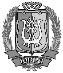 ДОКУМЕНТ ПОДПИСАНЭЛЕКТРОННОЙ ПОДПИСЬЮСертификат  [Номер сертификата 1]Владелец [Владелец сертификата 1]Действителен с [ДатаС 1] по [ДатаПо 1]Л.В. Уланова